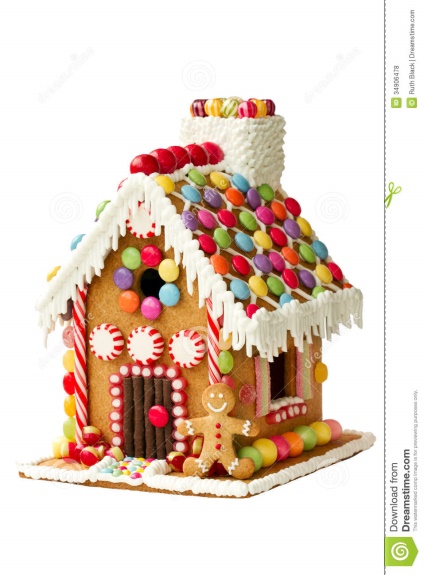 NAME:														E-MAIL:													PHONE 1:							PHONE 2:							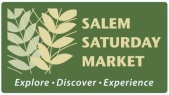 DONATE     			PICK-UP     